Workplace Change - Sample illustrated procedureThe strategy of using graphics can also apply to policies and procedures. Many policies and procedures are dense texts that can be difficult to access. The following graphic is an excellent example of how diagrams or illustrations can assist with understanding written text.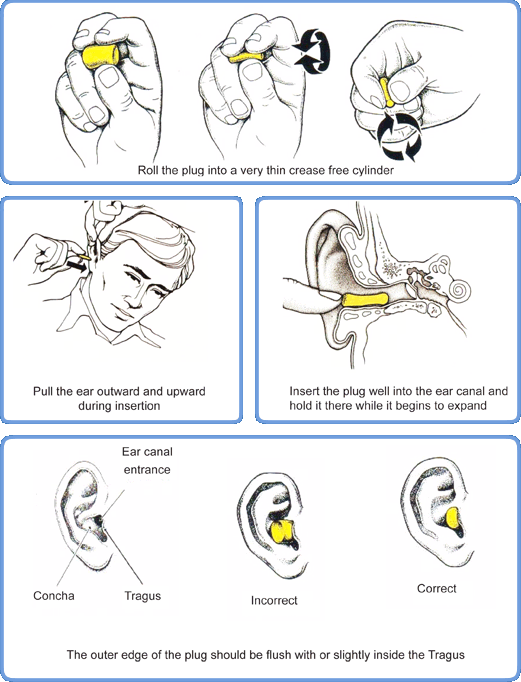 From www.tinnitus.org.au accessed 14 February, 2013.